Государственное автономное профессиональное образовательное учреждение Свердловской области «АРТИНСКИЙ АГРОПРОМЫШЛЕННЫЙ ТЕХНИКУМ»Методические рекомендации для организациисамостоятельной работы студентовМДК 01.02 ТЕХНИЧЕСКОЕ ОБСЛУЖИВАНИЕ И РЕМОНТ АВТОМОБИЛЬНОГО ТРАНСПОРТА  ПМ 01 ТЕХНИЧЕСКОЕ ОБСЛУЖИВАНИЕ И РЕМОНТ АВТОМОБИЛЬНОГО ТРАНСПОРТА  ОПОП СПО – ППССЗ  23.02.03 "Техническое обслуживание и ремонт автомобильного транспорта"1. Пояснительная запискаСамостоятельная  работа  является  одним  из  видов  учебных  занятий студентов, целями которой являются:  -  систематизация  и  закрепление  полученных  теоретических  знаний  и практических умений студентов;  - углубление и расширение теоретических знаний;  -  формирование  умений  использовать  различные  информационные источники:  нормативную,  правовую,  справочную  документацию  и специальную литературу;  -  развитие  познавательных  способностей  и  активности  студентов, творческой  инициативы,  самостоятельности,  ответственности  и организованности;  -  формирование  самостоятельности  мышления,  способностей  к саморазвитию, самосовершенствованию и самореализации;  - развитие исследовательских умений.  В  качестве форм и методов контроля внеаудиторной  самостоятельной работы  обучающихся,  студентов  могут  быть  использованы  семинарские  занятия,  зачеты,  тестирование,  самоотчеты,  контрольные  работы,  защита творческих работ и др. Критериями  оценки  результатов  внеаудиторной  самостоятельной работы студента являются:  - уровень освоения студентом учебного материала;  - умение студента использовать теоретические знания при выполнении практических задач;  - сформированность общих и профессиональных компетенций;  - обоснованность и четкость изложения ответа;  - оформление материала в соответствии с требованиями.  Контроль  результатов  внеаудиторной  самостоятельной  работы студентов  может  осуществляться  в  пределах  времени,  отведенного  на обязательные  учебные  занятия  и  внеаудиторную  самостоятельную  работу студентов, может проходить в письменной, устной или смешанной форме, с представлением продукта творческой деятельности студента. Виды самостоятельной работы: -  по  овладению  знаниями:  чтение  текста  учебника,  дополнительной литературы;  составление  плана;  составление  таблицы;  учебно-исследовательская работа; -  по  закреплению  и  систематизации  знаний:  работа  с  конспектом лекции;  работа  с  учебником,  дополнительной  литературой;  подготовка сообщений к выступлению на семинаре; подготовка рефератов, докладов; -  по  формированию  умений  и  навыков:  решение  проблемных вопросов; таблиц. Критерии оценивания «5»  –  работа  выполнена  полностью;  оформление  документов выполнено по правилам ввода и редактирования текста в документе. «4»  –  работа  выполнена  полностью;  допускаются  незначительные ошибки при раскрытии темы.   «3» – допущены более одной ошибки или более двух-трех недочетов в оформлении  и  содержании  работы,  но  учащийся  владеет  обязательными умениями по проверяемой теме. «2»  –  допущены  существенные  ошибки,  показавшие,  что  студент  не владеет обязательными умениями по данной теме в полной мере. 2. Рекомендации студентам по содержанию и оформлениювнеаудиторной самостоятельной работы 2.1. Составление опорного конспекта. Опорный  конспект  призван  выделить  главные  объекты  изучения,  дать  им краткую  характеристику,  используя  символы,  отразить  связь  с  другими элементами.  Основная цель опорного конспекта – облегчить запоминание.  В его составлении используются различные базовые понятия, термины, знаки (символы) – опорные сигналы.  Опорный конспект – это наилучшая форма подготовки к ответу и в процессе ответа. Требования к оформлению. 1.  Внимательно  прочитайте  текст.  Уточните  в  справочной  литературе непонятные  слова. При  записи  не  забудьте  вынести  справочные  данные  на поля конспекта;  2. Выделите главное, составьте план;  3.  Кратко  сформулируйте  основные  положения  текста,  отметьте аргументацию автора;  4. Законспектируйте материал, четко следуя пунктам плана.  5. При конспектировании старайтесь выразить мысль своими словами.  6. Записи следует вести четко, ясно.  7.  Грамотно  записывайте  цитаты.  Цитируя,  учитывайте  лаконичность, значимость мысли.  8. В тексте конспекта желательно приводить не только тезисные положения, но и их доказательства.  9.  При  оформлении  конспекта  необходимо  стремиться  к  емкости  каждого предложения. Мысли автора книги следует излагать кратко, заботясь о стиле и выразительности написанного.  10.  Число  дополнительных  элементов  конспекта  должно  быть  логически обоснованным,  записи  должны  распределяться  в  определенной последовательности,  отвечающей  логической  структуре  произведения.  Для уточнения  и  дополнения  необходимо  оставлять  поля.  Овладение  навыками конспектирования  требует  от  студента  целеустремленности,  повседневной самостоятельной работы.  Основные виды систематизированной записи прочитанного:  1. Аннотирование – предельно краткое связное описание просмотренной или прочитанной  книги  (статьи),  ее  содержания,  источников,  характера  и назначения;  2.  Планирование  –  краткая  логическая  организация  текста,  раскрывающая содержание и структуру изучаемого материала;  3. Тезирование – лаконичное воспроизведение основных утверждений автора без привлечения фактического материала;  4. Цитирование  –  дословное  выписывание  из  текста  выдержек, извлечений, наиболее существенно отражающих ту или иную мысль автора;  5.  Конспектирование  –  краткое  и  последовательное  изложение содержания прочитанного.  Образец оформления опорного конспекта (фрагмент): Опорный  конспект  темы  "_____________________"  Выполнил:  Ф.И.О. студента, группа Критерии оценки опорного конспекта: Оценка «5» - конспект полностью соответствует всем требованиям Оценка «4» - конспект соответствует требованиям 1-7 Оценка «3» - конспект отвечает первым 5 требованиям Оценка «2» - конспект не отвечает требованиям 2.2. Создание презентаций   Презентация    —  представляет  собой  последовательность  слайдов, содержащих    текст,    рисунки,  фотографии,  анимацию,  видео  и  звук.   Цель презентации — донести до целевой аудитории полноценную информацию об объекте презентации в удобной форме. Требования к оформлению 1.  Не  перегружать  слайды  текстом.  Дизайн  должен  быть  простым,  а текст – коротким. 2.  Наиболее  важный  материал  лучше  выделить  курсивом, подчеркиванием,  жирным  шрифтом,  прописные  буквы  рекомендуется использовать только для смыслового выделения фрагмента текста 3.  Не  следует  использовать  много  мультимедийных  эффектов анимации.  4.  Чтобы  обеспечить  хорошую  читаемость  презентации  необходимо подобрать темный цвет фона и светлый цвет шрифта. Размер шрифта: 24–54 пункта  (заголовок),  18–36  пунктов  (обычный  текст);  тип  шрифта:  для основного  текста  гладкий шрифт  без  засечек  (Arial,  Tahoma,  Verdana),  для заголовка можно использовать декоративный шрифт, если он хорошо читаем. 5.  Иллюстрации рекомендуется сопровождать пояснительным текстом. 6.  Если  графическое  изображение  используется  в  качестве  фона,  то текст на этом фоне должен быть хорошо читаем. 7.  Оформление  слайда  не  должно  отвлекать  внимание  слушателей  от его содержательной части. 8.  Все слайды презентации должны быть выдержаны в одном стиле. 9.  Текст  презентации  должен  быть  написан  без  орфографических  и пунктуационных ошибок. Необходимо  отрепетировать  показ  презентации  и  свое  выступление, проверить,  как  будет  выглядеть  презентация  в  целом  (на  экране компьютера  или  проекционном  экране),  обстановке,  максимально приближенной к реальным условиям выступления.  2.3. Подготовка доклада или сообщения Доклад – это устное выступление на заданную тему, как правило, составляет на доклад отводится 5-10 минут.  Цели доклада:  1.  Научиться  убедительно  и  кратко  излагать  свои  мысли  в  устной  форме. (Эффективно продавать свой интеллектуальный продукт). 2. Донести  информацию  до  слушателя,  установить  контакт  с  аудиторией  и получить обратную связь. Требования к оформлению. Важно  при  подготовке  доклада  учитывать  три  его  фазы:  мотивацию, убеждение, побуждение.   Основное  содержание  выступления  должно  отражать  суть,  главные  итоги: новизну и значимость материала.  Свое  выступление  докладчик  строит  на  основе  чтения  (лучше  пересказа) заранее подготовленного текста.  Докладчик должен понимать, что за определенное время он должен изложить информацию, способную расширить существующие границы представлений обучающихся по соответствующей теме. Обучающийся  должен  поставить  себе  задачу  подготовить  содержание доклада и аргументировать ответы на вопросы  так, чтобы они были поняты слушателям.  Все это будет способствовать благоприятному впечатлению и расположению к докладчику со стороны присутствующих. Данный вид самостоятельной работы студента проходит поэтапно (V этапов), в форме консультаций.  Преподаватель выступает лишь в роли консультанта, советчика и может варьировать ход и длительность каждого этапа в зависимости от наличия времени и личных успехов студента: 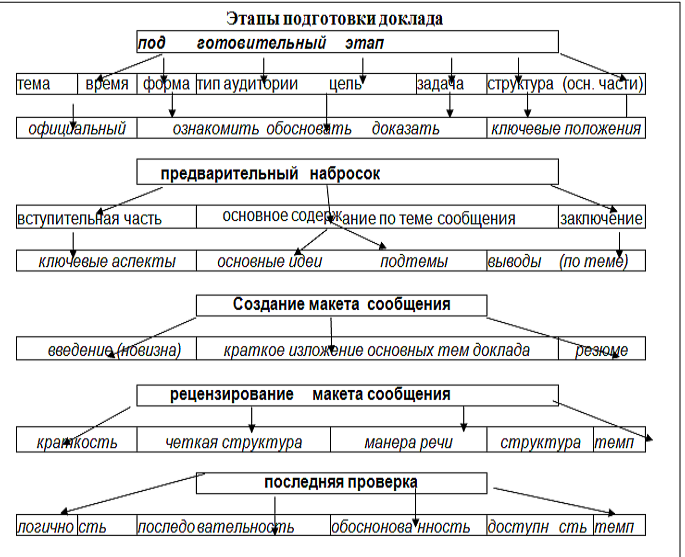 Распределение времени на доклад Примерный план публичного выступления  1.Приветствие «Добрый день!» «Уважаемый,(имя и отчество преподавателя), «Уважаемые присутствующие!» 2. Представление (Ф.И.,  группа,  и  т.д.) «Меня  зовут…Я  учащийся…группы, название учебного заведения…, города…» 3. Цель выступления «Цель моего выступления – дать новую информацию по теме. 4. Название темы «Название темы» 5.  Актуальность «Актуальность  и  выбор  темы  определены  следующими факторами: во-первых, во-вторых…   » 6.  Кратко  о  поставленной  цели  и  способах  ее  достижения «Цель  моего выступления  – …  основные  задачи  и  способы  их  решения:  1…,  2…,  3…»   получены новые знания следующего характера: выдвинуты новые гипотезы и идеи: определены новые проблемы (задачи)» 7.  Благодарность  за  внимание  :    «Благодарю  за  проявленное  внимание  к моему выступлению».  8. Ответы на вопросы : А) «Спасибо (благодарю) за вопрос…А) Мой ответ…  Б) У меня,  к  сожалению, нет  ответа,  т.к.  рассмотрение  данного  вопроса не входило в задачи моего исследования. 9. Благодарность за интерес и вопросы по теме:         «Благодарю за интерес и вопросы по подготовленной теме. Всего доброго». Успех выступления обучающегося во многом зависит от формы.  Докладчик должен осознавать, что восприятие и понимание слушателями предлагаемой новой информации во многом определяется формой контакта с аудиторией и формой подачи материала. наличие у докладчика куража (в лучшем понимании этого слова), как правило, создает положительную эмоциональную атмосферу у всех слушателей Формы контроля и критерии оценокДоклады  выполняются  на  листах  формата  А4  в  соответствии  с представленными в методических рекомендациях требованиями.  «Отлично»  выставляется  в  случае,  когда  объем  доклада  составляет  5-6 страниц,  текст  напечатан  аккуратно,  в  соответствии  с  требованиями, полностью  раскрыта  тема  доклада,  информация  взята  из  нескольких источников, доклад написан грамотно, без ошибок.  При защите доклада студент продемонстрировал отличное знание материала работы,  приводил  соответствующие  доводы,  давал  полные  развернутые ответы на вопросы и аргументировал их.  «Хорошо»  выставляется  в  случае,  когда  объем  доклада  составляет  4-5 страниц,  текст  напечатан  аккуратно,  в  соответствии  с  требованиями, встречаются  небольшие  опечатки,  полностью  раскрыта  тема  доклада, информация взята из нескольких источников, реферат написан грамотно.    При  защите доклада  студент продемонстрировал  хорошее  знание материала работы,  приводил  соответствующие  доводы,  но  не  смог  дать  полные развернутые  ответы  на  вопросы  и  привести  соответствующие  аргументы. «Удовлетворительно»  -  в  случае,  когда  объем  доклада  составляет  менее  4 страниц,  текст  напечатан  неаккуратно,  много  опечаток,  тема  доклада раскрыта  не  полностью,  информация  взята  из  одного  источника,  реферат написан с ошибками.  При  защите  доклада  студент  продемонстрировал  слабое  знание  материала работы,  не  смог  привести  соответствующие  доводы  и  аргументировать  свои ответы.  «Неудовлетворительно» - в случае, когда объем доклада составляет менее 4 страниц,  текст  напечатан  неаккуратно,  много  опечаток,  тема  доклада  не раскрыта,  информация  взята  из  1  источника,  много  ошибок  в  построении предложений.  При  защите  доклада  обучающийся  продемонстрировал  слабое  знание материала работы, не смог раскрыть тему не отвечал на вопросы. 2.4. Составление кроссворда Кроссворд – игра-задача, в которой фигура из рядов пустых клеток заполняется перекрещивающимися словами со значениями, заданными по условиям игры.  Кроссворд обладает удивительным свойством каждый раз бросать вызов читателю посоревноваться, выставляет оценку его способностям, и при этом никак не наказывает за ошибки.  Требования к оформлению. 1. Не допускается наличие незаполненных клеток в сетке кроссворда.  2. Не допускаются случайные буквосочетания и пересечения.  3. Загаданные слова должны быть именами существительными в именительном падеже единственного числа. 4. Двухбуквенные слова должны иметь два пересечения.  5. Трехбуквенные слова должны иметь не менее двух пересечений.  6. Не допускаются аббревиатуры (ЗиЛ и т.д.), сокращения (детдом и др.).  7. Не рекомендуется большое количество двухбуквенных слов.  8. Все тексты должны быть написаны разборчиво, желательно отпечатаны.  9. На каждом листе должна быть фамилия автора, а также название данного кроссворда.  10. Рисунок кроссворда должен быть четким.  11.Слов должно быть достаточно много (как правило, более 20), чтобы как можно полнее охватить всю тему (допустимо использование терминов из других тем и разделов, логически связанных с изучаемой темой). Ответы на кроссворд.  Они публикуются отдельно.  Ответы предназначены для проверки правильности решения кроссворда и дают возможность ознакомиться с правильными ответами на нерешенные позиции условий, что способствует решению одной из основных задач разгадывания кроссвордов — повышению эрудиции и увеличению словарного запаса.  Оформление ответов на кроссворды:  - Для типовых кроссвордов и чайнвордов: на отдельном листе;  - Для скандинавских кроссвордов: только заполненная сетка;   Оформление кроссворда состоит из трех частей: заданий, кроссворда с решением, того же кроссворда без решения. Кроссворд оформляется на листах формата А 4.  Форма контроля и критерии оценки.  Составленные кроссворды проверяются и оцениваются.  Критерии оценки: Оценка «5» (отлично) выставляется в случае полного выполнения работы, отсутствия ошибок, грамотного текста, точность формулировок и т.д.; Оценка «4» (хорошо) выставляется в случае полного выполнения всего объема работ при наличии несущественных ошибок, не повлиявших на общий результат работы и т.д.;  Оценка «3» (удовлетворительно) выставляется в случае недостаточно полного выполнения всех разделов работы, при наличии ошибок, которые не оказали существенного влияния на окончательный результат, при очень ограниченном объеме используемых понятий и т.д.;  Оценка «2» (неудовлетворительно) выставляется в случае, если допущены принципиальные ошибки, работа выполнена крайне небрежно и т.д. 2.5. Решение задач. Прежде  чем  приступить  к  решению  задач  необходимо    повторитьтеоретический материал, итогом изучения которого является решение задач.  Изучить  методические  указания  к    задаче,  ознакомиться  с  порядком  её выполнения и требованиями оформления.  При решении задачи необходимо иметь тетрадь с лекциями или электронный вариант лекций. Требования к оформлению. 1.  Задачи  с  небольшой  расчетной  частью  рекомендуется  решать  в  общем виде  и  затем  в  полученные  формулы  подставлять  числовые  значения величин. 2.  Для  задач  с  громоздкими  вычислениями  необходимо  сначала  показать общий  метод  решения,  составить  соответствующие  уравнения,  которые удобнее затем решать с подставленными числовыми значениями. 3.  Все  графические  построения  необходимо  выполнять  с  применением чертежных принадлежностей, с указанием принятого масштаба. 4.  Результаты,  полученные  при  решении  задачи,  по  возможности рекомендуется проверить несколькими методами. 5.  Если  при  решении  задачи  или  при  изучении  теоретического  материала возникнут  трудности,  необходимо  обратиться  за  консультацией  к преподавателю, указывая при этом свои соображения по решению задач. Работа  над  контрольным  заданием  помогает  студентам  проверить  степень знания курса, вырабатывает навыки четко и кратко излагать свои мысли. Для  успешного  достижения  этой  цели  необходимо  руководствоваться следующими правилами: -  начиная  решение  задачи,  необходимо  иметь  четкое  представление  о  том, какие расчетные методы положить в основу ее решения; - тщательно продумать, какие буквенные символы использовать при решении задачи, причем необходимо пояснить значение каждого символа словами или же соответствующими изображениями на схеме;   18 - решение  задачи не  следует перегружать приведением всех  алгебраических преобразований и арифметических расчетов; -  при  вычерчивании    схем  следует    соблюдать  обозначения  и  размеры, предусмотренные ГОСТ; -  каждый  этап  решения  задачи  должен  сопровождаться  соответствующими пояснениями; Форма контроля и критерии оценки.  Задание  должно  быть  выполнено  в  тетради  для  самостоятельных  работ  на отдельной странице.  «Отлично» - задача решена верно, все действия записаны точно, без помарок. «Хорошо»  -  задача  решена  верно,  в  действиях  допущены  неточности. «Удовлетворительно»  -  задача  решена  с  ошибками  и  помарками. «Неудовлетворительно» - задача решена с ошибками, ответ не получен. 3.Распределение внеаудиторной самостоятельной работы по темамучебной дисциплины  №СтруктуравремяЦели, задачи доклада1Общее вступление 2 - 3 мин. привлечь внимание, создать атмосферу доверия и расположения, предварить основную часть, кратко сообщив ключевые положения доклада 2Основная часть 14 - 16 мин. избегать бессвязности, опускать не относящиеся к теме комментарии, приступая прямо к делу – кратко осветить ключевым положения доклад 3Заключение  2 - 3 мин.повторить основные положения, сделав выводы, сформировать четкое редставление о цели доклада122222223Тема 1.2 Технология технического обслуживания и текущего ремонта автомобилейСодержаниеСодержаниеСодержаниеСодержаниеСодержаниеСодержаниеСодержание17Тема 1.2 Технология технического обслуживания и текущего ремонта автомобилейСамостоятельная работаСамостоятельная работаСамостоятельная работаСамостоятельная работаСамостоятельная работаСамостоятельная работаСамостоятельная работа162Тема 1.2 Технология технического обслуживания и текущего ремонта автомобилей1111Диагностика системы смазкиДиагностика системы смазкиДиагностика системы смазки6Тема 1.2 Технология технического обслуживания и текущего ремонта автомобилей2222Техобслуживание карбюратораТехобслуживание карбюратораТехобслуживание карбюратора6Тема 1.2 Технология технического обслуживания и текущего ремонта автомобилей3333Техобслуживание топливного насосаТехобслуживание топливного насосаТехобслуживание топливного насоса6Тема 1.2 Технология технического обслуживания и текущего ремонта автомобилей4444Регулировка карбюратораРегулировка карбюратораРегулировка карбюратора6Тема 1.2 Технология технического обслуживания и текущего ремонта автомобилей5555Техобслуживание дизельной системы питанияТехобслуживание дизельной системы питанияТехобслуживание дизельной системы питания6Тема 1.2 Технология технического обслуживания и текущего ремонта автомобилей6666Техобслуживание форсункиТехобслуживание форсункиТехобслуживание форсунки6Тема 1.2 Технология технического обслуживания и текущего ремонта автомобилей7777Техобслуживание ТНВДТехобслуживание ТНВДТехобслуживание ТНВД6Тема 1.2 Технология технического обслуживания и текущего ремонта автомобилей8888Регулировка ТНВДРегулировка ТНВДРегулировка ТНВД6Тема 1.2 Технология технического обслуживания и текущего ремонта автомобилей9999Диагностирование системы питания ГБОДиагностирование системы питания ГБОДиагностирование системы питания ГБО6Тема 1.2 Технология технического обслуживания и текущего ремонта автомобилей10101010Техобслуживание сцепленияТехобслуживание сцепленияТехобслуживание сцепления611111111Техобслуживание коробки передачТехобслуживание коробки передачТехобслуживание коробки передач612121212Техническое обслуживание колесТехническое обслуживание колесТехническое обслуживание колес613131313Техобслуживание передней подвескиТехобслуживание передней подвескиТехобслуживание передней подвески614141414Диагностика подвескиДиагностика подвескиДиагностика подвески615151515Устранение повреждений шинУстранение повреждений шинУстранение повреждений шин616161616Техобслуживание рулевого управленияТехобслуживание рулевого управленияТехобслуживание рулевого управления617171717Диагностика тормозной системыДиагностика тормозной системыДиагностика тормозной системы618181818Техобслуживание гидравлических тормозовТехобслуживание гидравлических тормозовТехобслуживание гидравлических тормозов619191919Техобслуживание пневматических тормозовТехобслуживание пневматических тормозовТехобслуживание пневматических тормозов620202020Техобслуживание системы освещенияТехобслуживание системы освещенияТехобслуживание системы освещения621212121Диагностика системы зажиганияДиагностика системы зажиганияДиагностика системы зажигания622222222Техобслуживание системы зажиганияТехобслуживание системы зажиганияТехобслуживание системы зажигания623232323Проверка и установка зажиганияПроверка и установка зажиганияПроверка и установка зажигания624242424Диагностика электрооборудованияДиагностика электрооборудованияДиагностика электрооборудования625252525Стационарная диагностикаСтационарная диагностикаСтационарная диагностика626262626Ходовые испытанияХодовые испытанияХодовые испытания627272727Диагностика переносными приборамиДиагностика переносными приборамиДиагностика переносными приборами6Тема 1.3 Технологическое и диагностическое оборудование, приспособления и инструмент для ТО и ТР автомобилейСодержаниеСодержаниеСодержаниеСодержаниеСодержаниеСодержаниеСодержание4Тема 1.3 Технологическое и диагностическое оборудование, приспособления и инструмент для ТО и ТР автомобилейСамостоятельная работаСамостоятельная работаСамостоятельная работаСамостоятельная работаСамостоятельная работаСамостоятельная работаСамостоятельная работа16Тема 1.3 Технологическое и диагностическое оборудование, приспособления и инструмент для ТО и ТР автомобилей111Оборудование  для смазочно-заправочных работОборудование  для смазочно-заправочных работОборудование  для смазочно-заправочных работОборудование  для смазочно-заправочных работ4Тема 1.3 Технологическое и диагностическое оборудование, приспособления и инструмент для ТО и ТР автомобилей222Осмотровое и подъемно-транспортное оборудованиеОсмотровое и подъемно-транспортное оборудованиеОсмотровое и подъемно-транспортное оборудованиеОсмотровое и подъемно-транспортное оборудование4Тема 1.3 Технологическое и диагностическое оборудование, приспособления и инструмент для ТО и ТР автомобилей333Оборудование, приспособления и инструмент для разборочно-сборочных работОборудование, приспособления и инструмент для разборочно-сборочных работОборудование, приспособления и инструмент для разборочно-сборочных работОборудование, приспособления и инструмент для разборочно-сборочных работ4Тема 1.3 Технологическое и диагностическое оборудование, приспособления и инструмент для ТО и ТР автомобилей444Диагностическое оборудованиеДиагностическое оборудованиеДиагностическое оборудованиеДиагностическое оборудование4Тема 1.4 Организация и управление производством ТО и текущего ремонта, организация хранение и учета подвижного состава СодержаниеСодержаниеСодержаниеСодержаниеСодержаниеСодержаниеСодержание4Тема 1.4 Организация и управление производством ТО и текущего ремонта, организация хранение и учета подвижного состава Самостоятельная работаСамостоятельная работаСамостоятельная работаСамостоятельная работаСамостоятельная работаСамостоятельная работаСамостоятельная работа30Тема 1.4 Организация и управление производством ТО и текущего ремонта, организация хранение и учета подвижного состава 111Организация технологического процесса ТРОрганизация технологического процесса ТРОрганизация технологического процесса ТРОрганизация технологического процесса ТР6Тема 1.4 Организация и управление производством ТО и текущего ремонта, организация хранение и учета подвижного состава 222Планирование постановки автомобилей  в ТО-1 с Д-1Планирование постановки автомобилей  в ТО-1 с Д-1Планирование постановки автомобилей  в ТО-1 с Д-1Планирование постановки автомобилей  в ТО-1 с Д-16Тема 1.4 Организация и управление производством ТО и текущего ремонта, организация хранение и учета подвижного состава 333Планирование постановки автомобилей  в ТО-2 с Д-2Планирование постановки автомобилей  в ТО-2 с Д-2Планирование постановки автомобилей  в ТО-2 с Д-2Планирование постановки автомобилей  в ТО-2 с Д-26Тема 1.4 Организация и управление производством ТО и текущего ремонта, организация хранение и учета подвижного состава 444Графики ТОГрафики ТОГрафики ТОГрафики ТО6Тема 1.4 Организация и управление производством ТО и текущего ремонта, организация хранение и учета подвижного состава 555Планирование постановки автомобилей в ТРПланирование постановки автомобилей в ТРПланирование постановки автомобилей в ТРПланирование постановки автомобилей в ТР6Тема 1.5 Автоматизированные системы управления в организации ТО и ремонтаСамостоятельная работа Самостоятельная работа Самостоятельная работа Самостоятельная работа Самостоятельная работа Самостоятельная работа Самостоятельная работа 30Тема 1.5 Автоматизированные системы управления в организации ТО и ремонта111Организация и управление производством ТО и ремонта автомобилейОрганизация и управление производством ТО и ремонта автомобилейОрганизация и управление производством ТО и ремонта автомобилейОрганизация и управление производством ТО и ремонта автомобилей6Тема 1.5 Автоматизированные системы управления в организации ТО и ремонта222Оперативно управление производствомОперативно управление производствомОперативно управление производствомОперативно управление производством6Тема 1.5 Автоматизированные системы управления в организации ТО и ремонта333Лицензирование и сертификация услуг на автотранспортеЛицензирование и сертификация услуг на автотранспортеЛицензирование и сертификация услуг на автотранспортеЛицензирование и сертификация услуг на автотранспорте6Тема 1.5 Автоматизированные системы управления в организации ТО и ремонта444Автоматизация работы АТПАвтоматизация работы АТПАвтоматизация работы АТПАвтоматизация работы АТП6Тема 1.5 Автоматизированные системы управления в организации ТО и ремонта555Автоматизация работы СТОААвтоматизация работы СТОААвтоматизация работы СТОААвтоматизация работы СТОА6Тема 1.7 Основы технологического проектирования станций технического обслуживанияСодержаниеСодержаниеСодержаниеСодержаниеСодержаниеСодержаниеСодержание4Тема 1.7 Основы технологического проектирования станций технического обслуживанияСамостоятельная работаСамостоятельная работаСамостоятельная работаСамостоятельная работаСамостоятельная работаСамостоятельная работаСамостоятельная работа50Тема 1.7 Основы технологического проектирования станций технического обслуживания11Технологический расчет СТОАТехнологический расчет СТОАТехнологический расчет СТОАТехнологический расчет СТОАТехнологический расчет СТОА10Тема 1.7 Основы технологического проектирования станций технического обслуживания22Планировка СТОАПланировка СТОАПланировка СТОАПланировка СТОАПланировка СТОА10Тема 1.7 Основы технологического проектирования станций технического обслуживания33Технологическая планировка зон и участков СТОАТехнологическая планировка зон и участков СТОАТехнологическая планировка зон и участков СТОАТехнологическая планировка зон и участков СТОАТехнологическая планировка зон и участков СТОА10Тема 1.7 Основы технологического проектирования станций технического обслуживания44Планировка генерального плана, плана  производственного корпуса СТОАПланировка генерального плана, плана  производственного корпуса СТОАПланировка генерального плана, плана  производственного корпуса СТОАПланировка генерального плана, плана  производственного корпуса СТОАПланировка генерального плана, плана  производственного корпуса СТОА10Тема 1.7 Основы технологического проектирования станций технического обслуживания55Определение потребности в оборудовании участковОпределение потребности в оборудовании участковОпределение потребности в оборудовании участковОпределение потребности в оборудовании участковОпределение потребности в оборудовании участков10Тема 2.2 Технология капитального ремонтаСодержаниеСодержаниеСодержаниеСодержаниеСодержаниеСодержаниеСодержание14Тема 2.2 Технология капитального ремонтаСамостоятельная работаСамостоятельная работаСамостоятельная работаСамостоятельная работаСамостоятельная работаСамостоятельная работаСамостоятельная работа42Тема 2.2 Технология капитального ремонта11Дефектация коленчатого валаДефектация коленчатого валаДефектация коленчатого валаДефектация коленчатого валаДефектация коленчатого вала6Тема 2.2 Технология капитального ремонта22Дефектация шатунаДефектация шатунаДефектация шатунаДефектация шатунаДефектация шатуна6Тема 2.2 Технология капитального ремонта33Дефектация блока цилиндровДефектация блока цилиндровДефектация блока цилиндровДефектация блока цилиндровДефектация блока цилиндров6Тема 2.2 Технология капитального ремонта44Комплектование поршней с гильзами цилиндровКомплектование поршней с гильзами цилиндровКомплектование поршней с гильзами цилиндровКомплектование поршней с гильзами цилиндровКомплектование поршней с гильзами цилиндров6Тема 2.2 Технология капитального ремонта55Комплектование деталей кривошипно-шатунного механизмаКомплектование деталей кривошипно-шатунного механизмаКомплектование деталей кривошипно-шатунного механизмаКомплектование деталей кривошипно-шатунного механизмаКомплектование деталей кривошипно-шатунного механизма6Тема 2.2 Технология капитального ремонта66Расчёт размерных групп, при комплектовании соединения поршень-палец-шатунРасчёт размерных групп, при комплектовании соединения поршень-палец-шатунРасчёт размерных групп, при комплектовании соединения поршень-палец-шатунРасчёт размерных групп, при комплектовании соединения поршень-палец-шатунРасчёт размерных групп, при комплектовании соединения поршень-палец-шатун6Тема 2.2 Технология капитального ремонта77Испытание и приработка агрегатов автомобилейИспытание и приработка агрегатов автомобилейИспытание и приработка агрегатов автомобилейИспытание и приработка агрегатов автомобилейИспытание и приработка агрегатов автомобилей6Тема 2.3 Способы восстановления деталейСодержаниеСодержаниеСодержаниеСодержаниеСодержаниеСодержаниеСодержание2Тема 2.3 Способы восстановления деталейСамостоятельная работаСамостоятельная работаСамостоятельная работаСамостоятельная работаСамостоятельная работаСамостоятельная работаСамостоятельная работа24Тема 2.3 Способы восстановления деталей11Выбор способов восстановления деталиВыбор способов восстановления деталиВыбор способов восстановления деталиВыбор способов восстановления деталиВыбор способов восстановления детали6Тема 2.3 Способы восстановления деталей22Разработка схемы технологического процесса восстановления деталиРазработка схемы технологического процесса восстановления деталиРазработка схемы технологического процесса восстановления деталиРазработка схемы технологического процесса восстановления деталиРазработка схемы технологического процесса восстановления детали6Тема 2.3 Способы восстановления деталей33Разработка плана технологических операцийРазработка плана технологических операцийРазработка плана технологических операцийРазработка плана технологических операцийРазработка плана технологических операций6Тема 2.3 Способы восстановления деталей44Разработка технологического процесса сборки узла (агрегата)Разработка технологического процесса сборки узла (агрегата)Разработка технологического процесса сборки узла (агрегата)Разработка технологического процесса сборки узла (агрегата)Разработка технологического процесса сборки узла (агрегата)6Тема 2.4  Технология  ремонта агрегатов, узлов и приборовСодержаниеСодержаниеСодержаниеСодержаниеСодержаниеСодержаниеСодержание3Тема 2.4  Технология  ремонта агрегатов, узлов и приборовСамостоятельная работаСамостоятельная работаСамостоятельная работаСамостоятельная работаСамостоятельная работаСамостоятельная работаСамостоятельная работа20Тема 2.4  Технология  ремонта агрегатов, узлов и приборов11Расточка блока цилиндровРасточка блока цилиндровРасточка блока цилиндровРасточка блока цилиндровРасточка блока цилиндров4Тема 2.4  Технология  ремонта агрегатов, узлов и приборов22Ремонт сёдел клапановРемонт сёдел клапановРемонт сёдел клапановРемонт сёдел клапановРемонт сёдел клапанов4Тема 2.4  Технология  ремонта агрегатов, узлов и приборов33Восстановление клапановВосстановление клапановВосстановление клапановВосстановление клапановВосстановление клапанов4Тема 2.4  Технология  ремонта агрегатов, узлов и приборов44Расточка втулок распределительного валаРасточка втулок распределительного валаРасточка втулок распределительного валаРасточка втулок распределительного валаРасточка втулок распределительного вала4Тема 2.4  Технология  ремонта агрегатов, узлов и приборов55Хонингование гильз блоков цилиндровХонингование гильз блоков цилиндровХонингование гильз блоков цилиндровХонингование гильз блоков цилиндровХонингование гильз блоков цилиндров4Тема 2.5 Основы конструирования технологической оснасткиСамостоятельная работаСамостоятельная работаСамостоятельная работаСамостоятельная работаСамостоятельная работаСамостоятельная работаСамостоятельная работа6Тема 2.5 Основы конструирования технологической оснастки1Методика конструирования технологической оснасткиМетодика конструирования технологической оснасткиМетодика конструирования технологической оснасткиМетодика конструирования технологической оснасткиМетодика конструирования технологической оснасткиМетодика конструирования технологической оснастки6Тема 2.6 Техническое нормирование труда на авторемонтных предприятияхСамостоятельная работаСамостоятельная работаСамостоятельная работаСамостоятельная работаСамостоятельная работаСамостоятельная работаСамостоятельная работа24Тема 2.6 Техническое нормирование труда на авторемонтных предприятиях11Методы технического нормирования трудаМетоды технического нормирования трудаМетоды технического нормирования трудаМетоды технического нормирования трудаМетоды технического нормирования труда6Тема 2.6 Техническое нормирование труда на авторемонтных предприятиях22Расчёт технических норм времени на токарные работыРасчёт технических норм времени на токарные работыРасчёт технических норм времени на токарные работыРасчёт технических норм времени на токарные работыРасчёт технических норм времени на токарные работы6Тема 2.6 Техническое нормирование труда на авторемонтных предприятиях33Техническое нормирование сверлильных работТехническое нормирование сверлильных работТехническое нормирование сверлильных работТехническое нормирование сверлильных работТехническое нормирование сверлильных работ6Тема 2.6 Техническое нормирование труда на авторемонтных предприятиях44Расчёт технических норм времени на фрезерные работыРасчёт технических норм времени на фрезерные работыРасчёт технических норм времени на фрезерные работыРасчёт технических норм времени на фрезерные работыРасчёт технических норм времени на фрезерные работы6Тема 2.7 Основы проектирования производственных участков авторемонтных предприятий1212121212Тема 2.7 Основы проектирования производственных участков авторемонтных предприятий11Основные расчеты при проектировании. Планировка участковОсновные расчеты при проектировании. Планировка участковОсновные расчеты при проектировании. Планировка участковОсновные расчеты при проектировании. Планировка участковОсновные расчеты при проектировании. Планировка участков6Тема 2.7 Основы проектирования производственных участков авторемонтных предприятий22Размещение производства и оборудованияРазмещение производства и оборудованияРазмещение производства и оборудованияРазмещение производства и оборудованияРазмещение производства и оборудования6